Årsmelding 2015Steinkjer Friidrettsklubb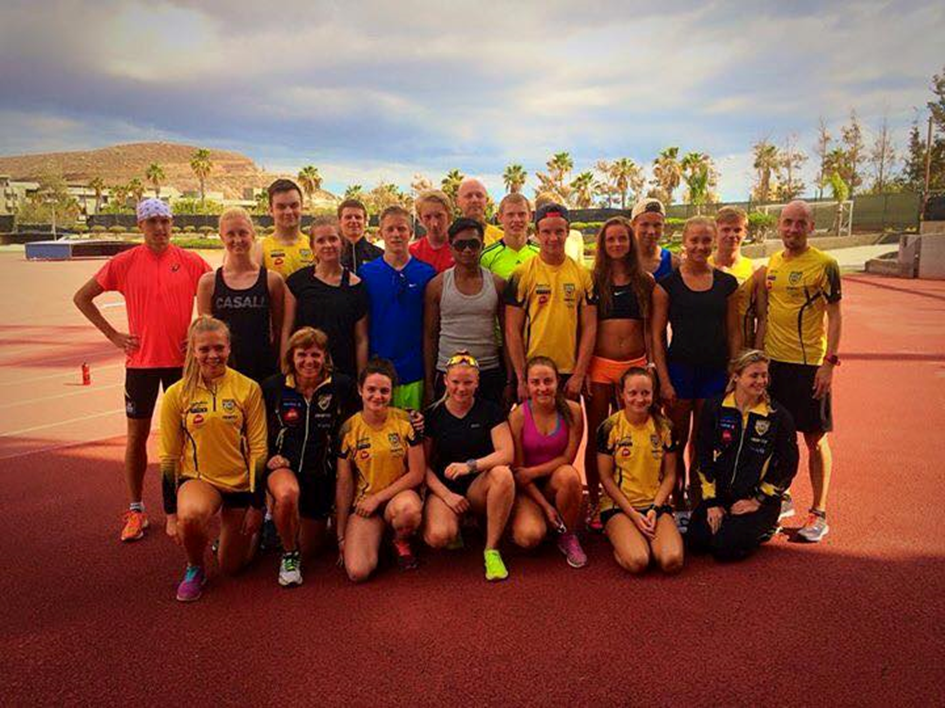 Hovedstyret har i 2015 bestått av:Leder:  Oddvar RøeNestleder: Trond HermanstadSekretær: Heidi DaleØkonomiansvarlig: Hans TronstadSportslig utvalg: Toril Lauritsen NyborgArrangement: Oddvar RøeMarked: Trond HermanstadBarn, Ungdom og Mosjon: Jannike Strugstad.I tillegg har vi hatt følgende:Regnskapsfører: Torill Kolsing Revisor: Håvard Belbo.Valgkomitè: Sverre Luktvasslimo – Ellen WekreStyrets arbeid:StyremøterDet ble avholdt 2 styremøter og behandlet 11 saker med det gamle styret i 2015. Etter årsmøtet i 2015 er det avholdt 8 møter og 42 saker er behandlet siden det nye styret trådte i kraft. AktivitetGruppenes årsmeldinger viser aktiviteten i klubben det siste året. Sportslig utvalg, Barn & Ungdom, Arrangement, Markedsgruppa og Funksjonshemmede har egne årsmeldinger.ØkonomiRegnskapet for 2015 viser et overskudd på 73 239 kr mot et underskudd på 63 771 kroner året før. Resultatbedringen skyldes i hovedsak klubbens andel av overskuddet i NM Innendørs, som utgjorde 77 000 kroner av et overskudd på 140 000 kroner. Klubben har i tillegg hatt markant økning i inntekter fra medlemskontingenter og i enda større grad treningsavgift. Mye av denne økningen er takket være bedre innkrevingsrutiner.Den største kostnadsposten er reise- og oppholdsutgifter. I fjor ble samlede utgifter vesentlig høyere enn budsjett, men lavere enn året før. Nivået forteller om et aktivt år for klubbens utøvere, så vel lokalt som nasjonalt. Klubben er fremdeles økonomisk solid med en opptjent egenkapital på 543 113 kroner. Det budsjetteres med overskudd i 2016.Hans TronstadGruppenes årsmeldingerSportsligKontraktsutøvere.Våre kontraktsutøvere har i løpet av 2015 oppnådd mange svært gode resultater. Både Roald Frøskeland, Emily Rose Norum og Live Solheimdal deltok i internasjonale mesterskap. Her er lista:NM terrengløp, kort løype1.pl. Eivind Jenssen og Roald Frøskeland 3x1000m stafett           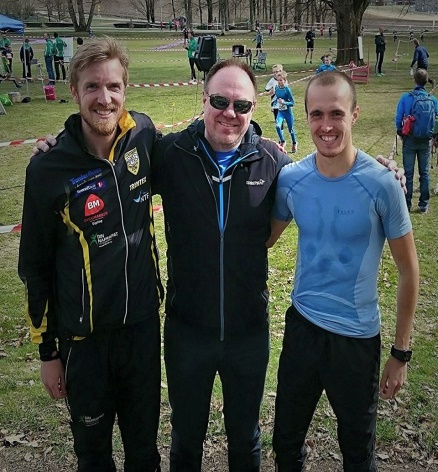 3.pl. Live Solheimdal 2km jr.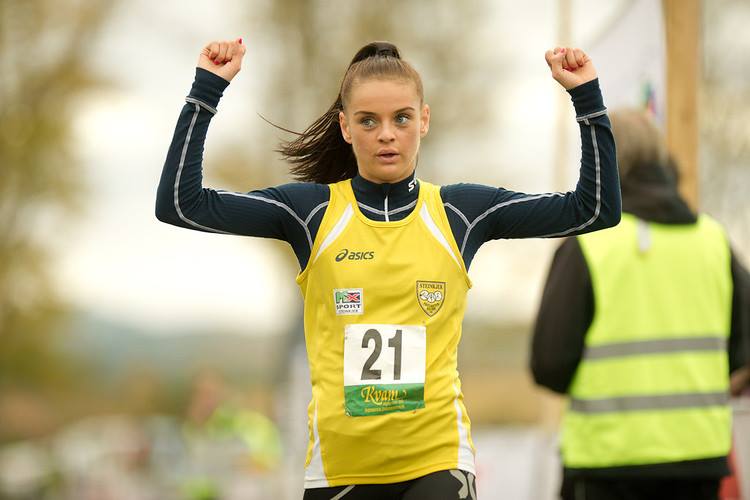 LandslagLive Solheimdal - lag EM Norge - superdivisjon 5000m RusslandEmily Norum – lag EM Norge - superdivisjon 4x400m RusslandTara Norum - lag EM Norge - superdivisjon 400m og 4x400m RusslandHoved NM Haugesund:1.pl. Tara Norum 400m 53.38  NB.2.pl. Tara Norum 200m 23.972.pl. Emily Norum 400m 54.892.pl. Live Solheimdal 5000m 16.50.113.pl. Live Solheimdal 10000m 34.49.883.pl. Emily Norum 800m 2.11.353.pl. Roald Frøskeland 1500m 3.50.761.pl. 1000m stafett (Emily Nyborg, Jenny Nyborg, Tara Norum og Emily Norum) NB.Lengde KS: nr 9. Jenny Nyborg 5.34, nr 10 Emily Nyborg 5.29. Stafettlaget: Emily, Tara, Emily og Jenny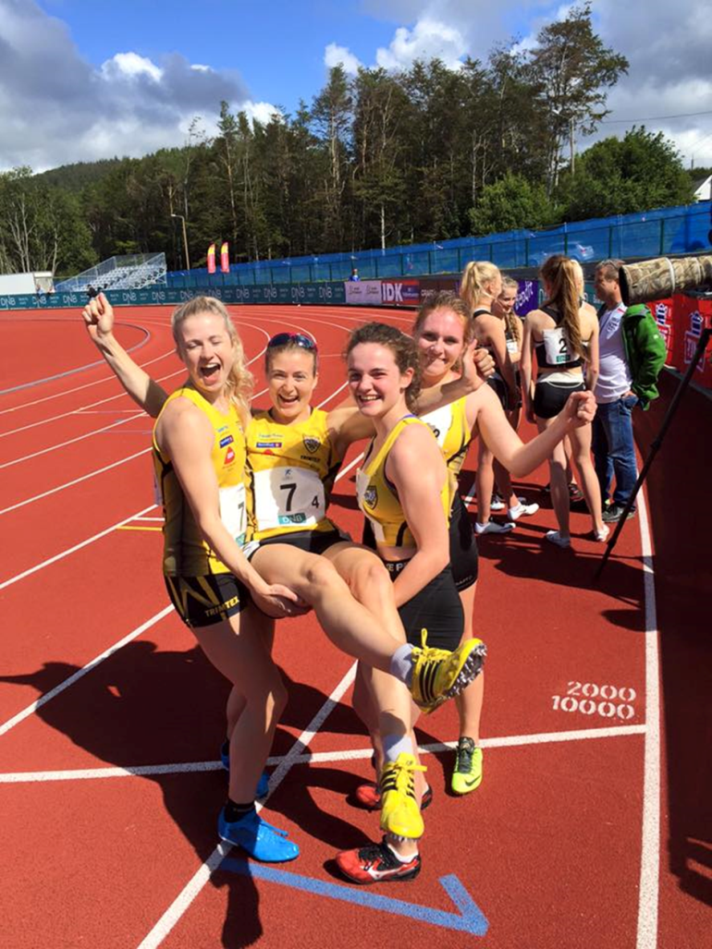 NM innendørs (Steinkjer):Høyde uten tilløp: Bronse ti l Magnus Husby Rostad (1.55).1500m: Nr 4: Live Solheimdal (4.44.52)Live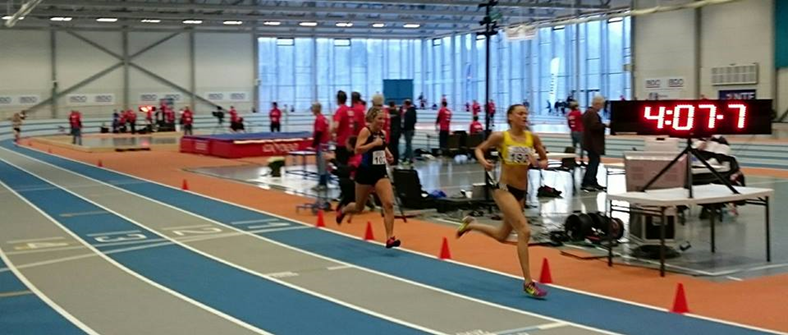 800m: Gull til Roald Frøskeland (1.50.15) Roald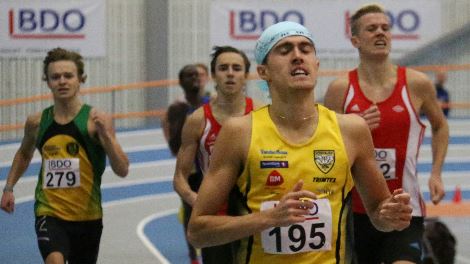 4x200m stafett: Bronse til Steinkjer FIK (Emily Nyborg, Jenny Nyborg, Andrea Slørdahl, Emilie Hermannstad) (1.51.48).NM terrengløp, Ås:Stafett: Gull til Steinkjer FIK ved Eivind Jenssen og Roald Frøskeland.KJ: Bronse til Live Solheimdal.Junior-NM, Byrkjelo:U20:200m: Gull til Emily R Norum 24.28400m: Gull til Emily R Norum 54.11Lengde: Emily Nyborg nr 5Jenny Nyborg nr 7.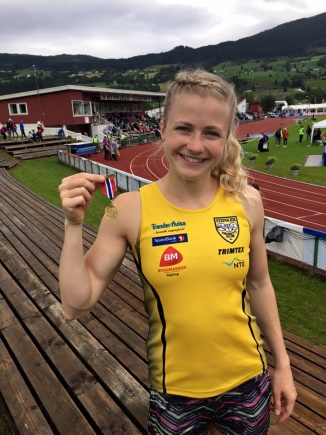 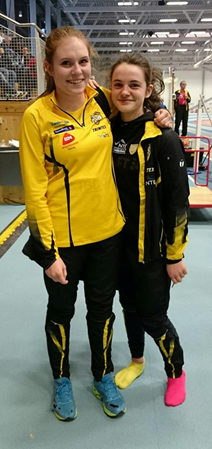 Värdsungdomsspelen i Gøteborg: 400m: Nr 3  Emily Norum (54.81), nr 8 på 200m (24.69).Tresteg J17: Emily Nyborg nr 4UM innendørs Ulsteinvik:Høyde G 18-19. Nr 1. Isak Jerpstad 1.94Tresteg J17: Nr 3. Emily Nyborg 10.97Lengde J17: Nr 2. Emily Nyborg60m J15: Nr 4 i finalen. Emilie Hermanstad 8.314x200m stafett M22: SFIK nr 4 (Isak Jerpstad, Fredrik Agdestein, Odin G Bjørnstad, Sander B Stigum.60m J17: Nr 6: Emily Nyborg 8.18800m J16: Nr 6. Andrea Wengstad 2.30.11Kule G18-19: Nr 5. Hans Holm 10.8360m: G18-19. Odin G Bjørnstad 7.46                           Fredrik Agdestein 7.8460m J 18-19: Ida Gran 9.0560m G 16: Eiliv Klev 7.97400m G17: Sander B Stigum 56.2460m G18-19: Simen Spolen 7.86Lengde J 15: Amalie G Bjørnstad 3.96                        Emilie Hermanstad 4.53UM Lillestrøm:200m J18-19: Nr 1. Emily Rose Norum tid ?400m J 18-19: Nr 1. Emily Rose Norum 54.07800m J 16-19: Nr 1. Emily Rose Norum 2.11.55400m hekk J18-19: Nr 2 Jenny Nyborg 68.18Tresteg J 17: Nr 3. Emily Nyborg 11.18Lengde J 17: Nr 3. Emily Nyborg 5.35400m G17: Nr 4. Sander B Stigum 52.16300m hekk G17: Nr 4 Sander B Stigum 42.69Lengde J18-19: Nr 4. Jenny Nyborg 5.36400m J18-19: Nr 7. Jenny Nyborg 59.96Slegge G 18-19. Nr 6. Hans Holm 41.00100m J 15: Emilie Hermanstad 13.54Diskos G 18-19: Jonas Selbo London Night of the 10 000m PBs: Live Solheimdal nr 9 (35.18.85, ny bestetid U20).Bislett Games:
1500m: Live Solheimdal 4.34.29.400m: Tara M Norum nr 1 53.89, Emily Norum nr 3  på 54.53NM VETERAN:Ingvard Sandsund (80-84) gull i høyde (1.18), gull i diskos (23.71), gull i spyd (23.43), sølv i kule ( 10.23).Mariann Sandsund (50-54): sølv i kule (8.75), sølv i lengde (3.13), bronse i spyd (19.27). Kjell Jønnum (MV 70-74): gull 5-kamp, sølv 10-kamp.  Ingvard og Mariann Sandsund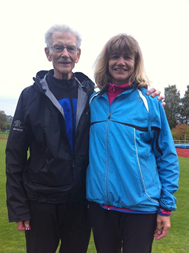 LOKAL FRIIDRE TT:Midt-Norsk mesterskap Overhalla:Noen utvalgte resultater:G18-19 100m nr 1 Julius Ebarle  12.0G17: 400m nr 1 Sander Stigum  55.46           100m nr 2 Sander Stigum 11.97Kule g 18-19 nr 2 Jonas Selbo 10.96Tresteg MS nr 1 Trond Olav Skevik 11.31KS 400m nr 1 Jenny Nyborg 59.83KS lengde nr 1 Jenny Nyborg 5.24J15 200 m nr 3 Emilie Hermanstad 28.41KS 200m nr 1 Jenny Nyborg 27.18STAFETTER:STEINKJERSTAFETTEN:J15-17: nr 1 Steinkjer FIK (Amalie G Bjørnstad, Oda Sivertsen, Andrea Wengstad, Emilie Hermanstad )KS: Nr 1 (Jenny Nyborg, Andrea Slørdahl, Kristina Jekthammer, Emily Nyborg)KV: Nr 1: Elln Bergin, Rut Åshild Sandstad, Mari Ann L Melhus, Toril Nyborg)G15-17: Nr 2 SFIK/Jøa (Sander Stigum, Sigve Hårberg, Mats Tranås, Aron Furre).MS: Nr 1: (Fredrik Agdestein, Magnus H Rostad, Eivind Jenssen, Roald Frøskeland)       Nr 2: Jonas Selbo, Odin G Bjørnstad, Lars Erik Susegg, Julius Ebarle).Mosvikstafetten: KS: 1 Steinkjer FIK (Jenny Nyborg, Marie Berg, Marte Reitan, Emily Nyborg)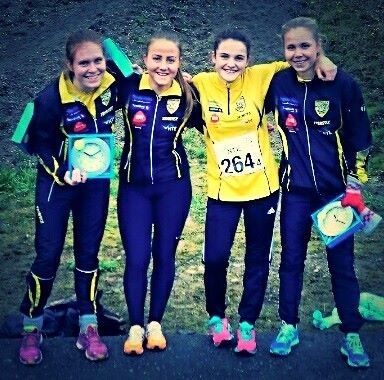 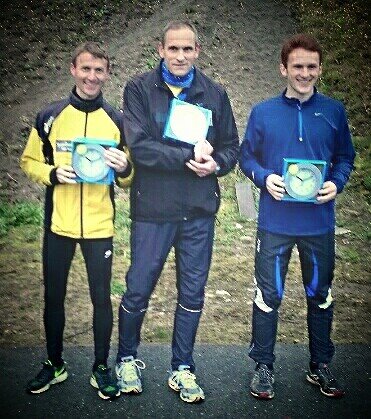 MS: 1. Steinkjer FIK (Roan Hall, Lars Erik Susegg, Eirik Nordvik, Joar Nyborg).Beitstadstafetten:Jenter 15-17: Steinkjer fik nr 1 (Ilanne Kaczmarek, Oda Stavrum, Amalie Bjørnstad, Andrea Wengstad)Gutter 15-17: Steinkjer FIK nr 1 (Eilif Klev, Roan Hall, Sigve Hårbrg, Sander Stigum).MS: Stinkjer FIK nr 1: (Jonas Selbo, Lars Erik Susegg, Odin G Bjørnstad, Isak Jerpstad).Ogndalstafetten:KS: Steinkjer FIK nr 1 (Emily Nyborg, Jenny Nyborg, Marie Berg, Sara Tønne)Steinkjer FIK nr 2: (Kristina Jekthammer, Victoria Agdestein, Rut Åshild Sandstad, Lene Maria  Lønnum)MS: Steinkjer FIK nr 1: Frode Aas Strandvik, Sander Stigum, Henrik Sandstad, Magnus H Rostad)        Steinkjer FIK nr 2: Roan Hall, Simen Spolen, Eirik Nordvik, Odin G Bjørnstad).OLAV-Stafetten:Den nye Olav-stafetten i Trondheim fikk god deltakelse. Dessverre passa denne stafetten oss ikke så bra som Øya-stafetten, men våre deltakere gjorde en god innsats:
KS: Her ble vi nr 4, ca 1 minutt etter vinneren Namdal Løpeklubb. 6 lag deltok.MS: Her ble vi nr 3, etter Strindheim og Selsbakk, men bare ca 7 sek bak vinneren. 10 lag deltok. Holmenkollstafetten:Menn elite:1. Tjalve     	49.552. Ull-Kisa	50.54...10. RenEng	54.3811. Tyrving	54.4112. Rindal	54.5213. Lyn Ski	54.5414. Skogn	55.0715. Steinkjer FIK55.2316. Skjalg	56.0719 deltakereKVINNER ELITE1. Vidar		60.102. Tjalve		61.17......7. Gular		66.068. Raumnes og Årnes	66.119. Vidar 2		66.1110. Steinkjer FIK	66.12...12. Namdal Løpeklubb  67.3016 deltakereHerrelaget: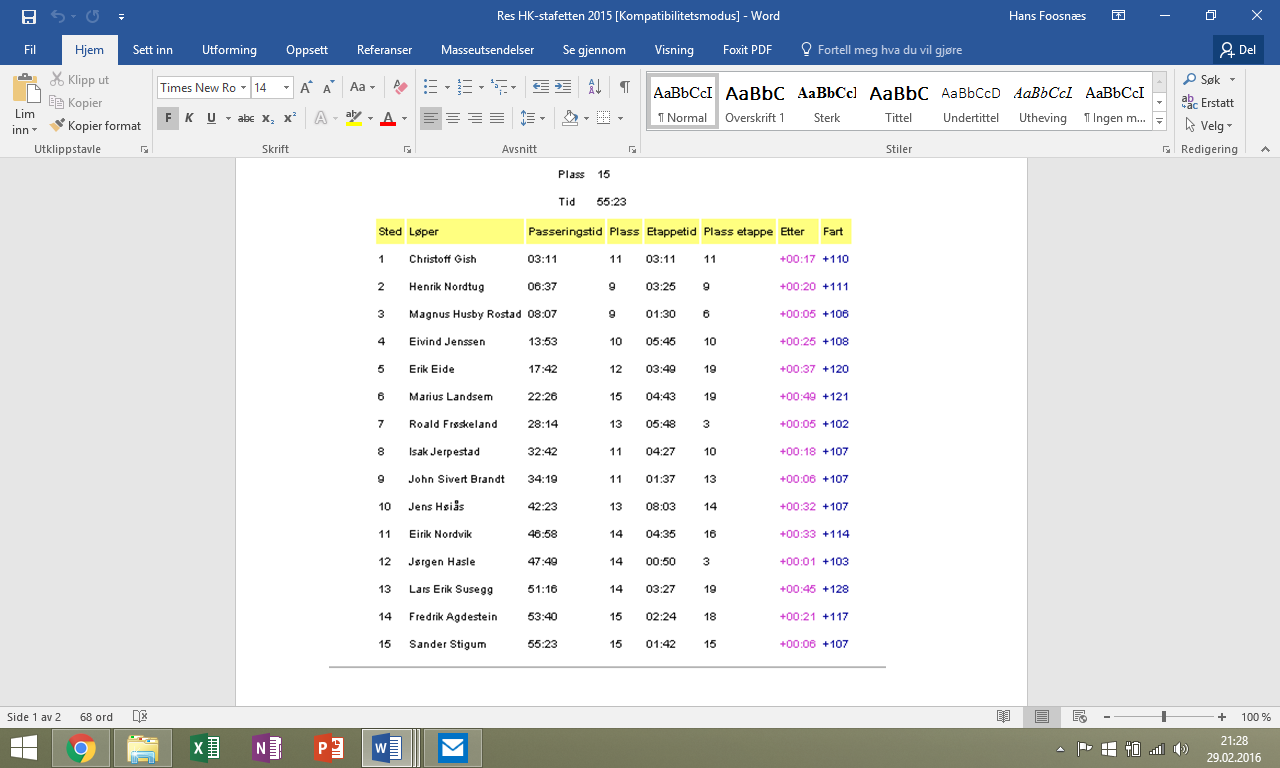 Damelaget: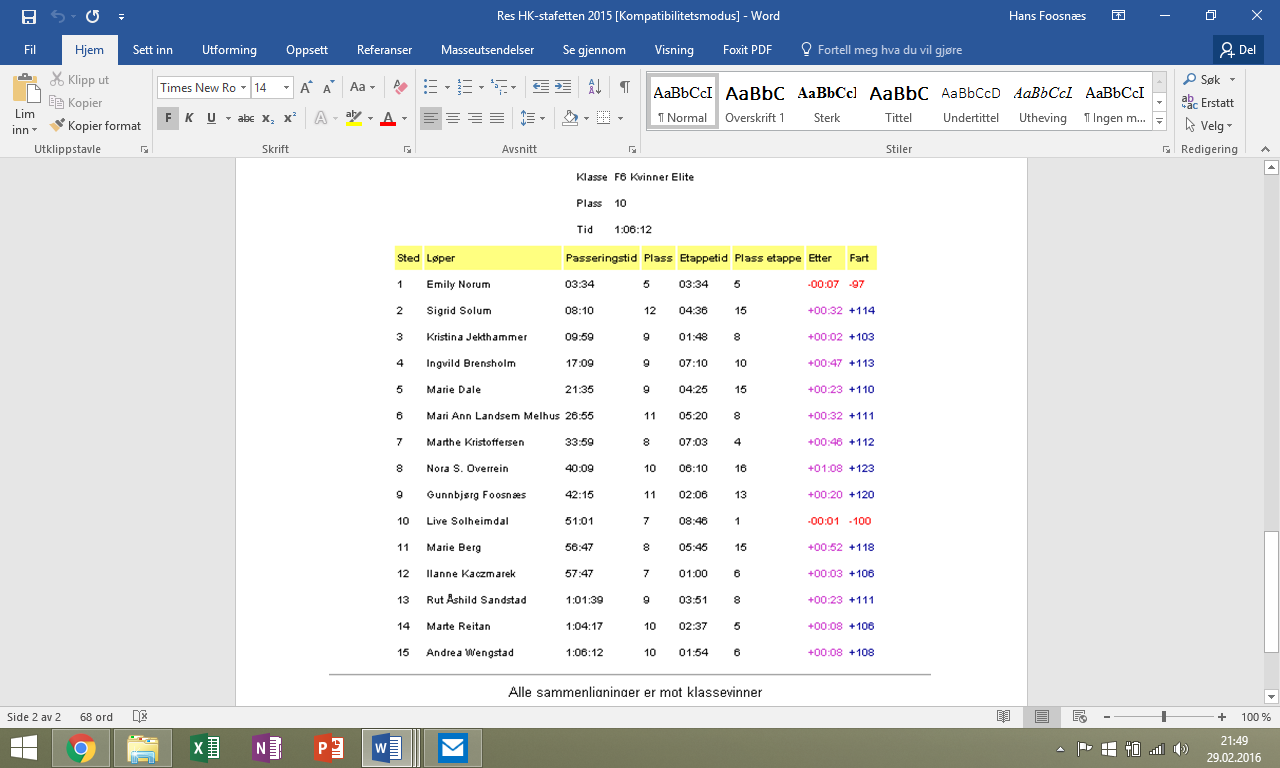 POENGSERIEN FOR J/G 10-19 år, T-A SERIEN 2015				Jenter		gutter		sum	Overhalla i.l,   20	9044		10152		19796	Steinkjer Fik	20	10226		9370		19596	Stjørdal Fik	20	9979		9424		19403	Verdal Fik	20	9518		8421		17939	Frol i.l		20	8071		7940		16011	Lånke i.l	20	7317		7705		15022	Beste enkelresultat: Jenter	Emily Norum, Steinkjer Fik, 		96,	400 m.		53,76		1123	Live Solheimdal, Steinkjer Fik,	96	10000 m.	34.49,88	1114	Emily Norum, Steinkjer Fik		96	200 m.		24,28		1099	Thea Bremseth, Stjørdal fik		99	Høyde		1,73		1067Lagseriene:KS 1. divisjon: Vi ble nr 6MS: 2. divisjon: Vi ble nr 6.Detaljert: Se under: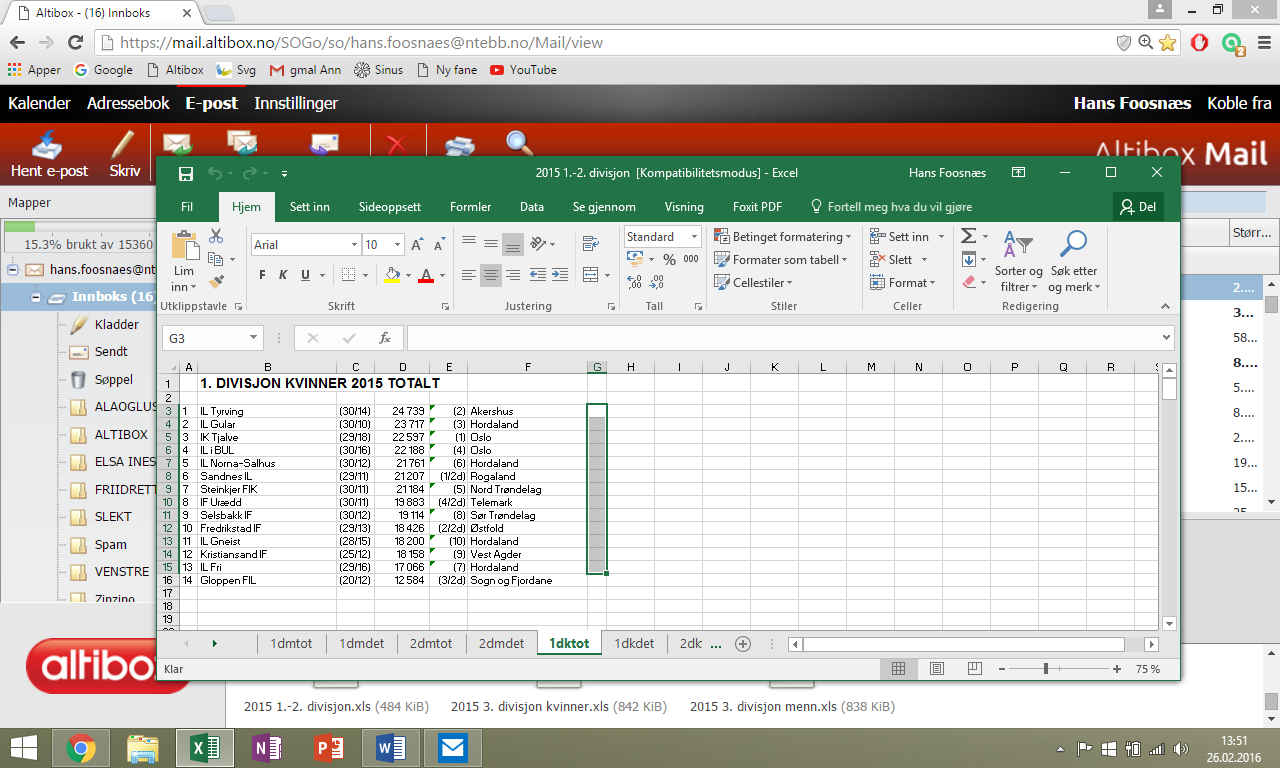 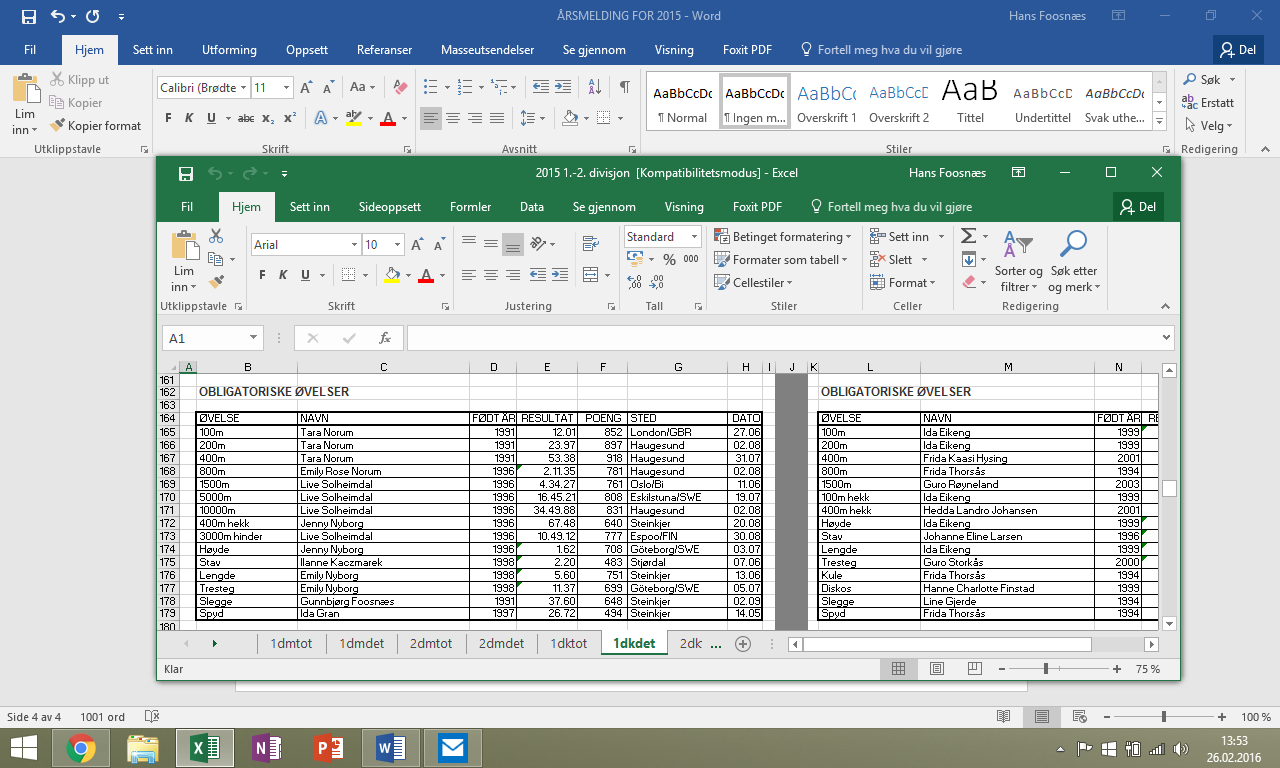 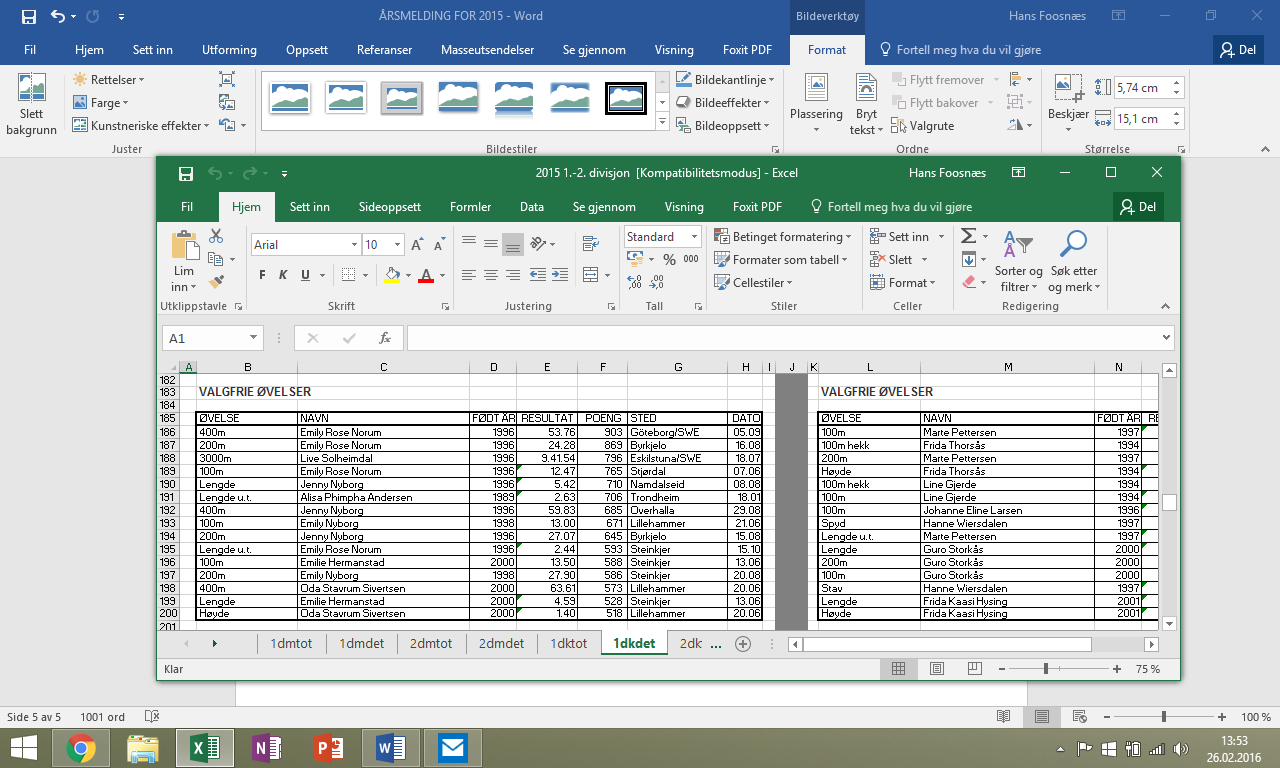 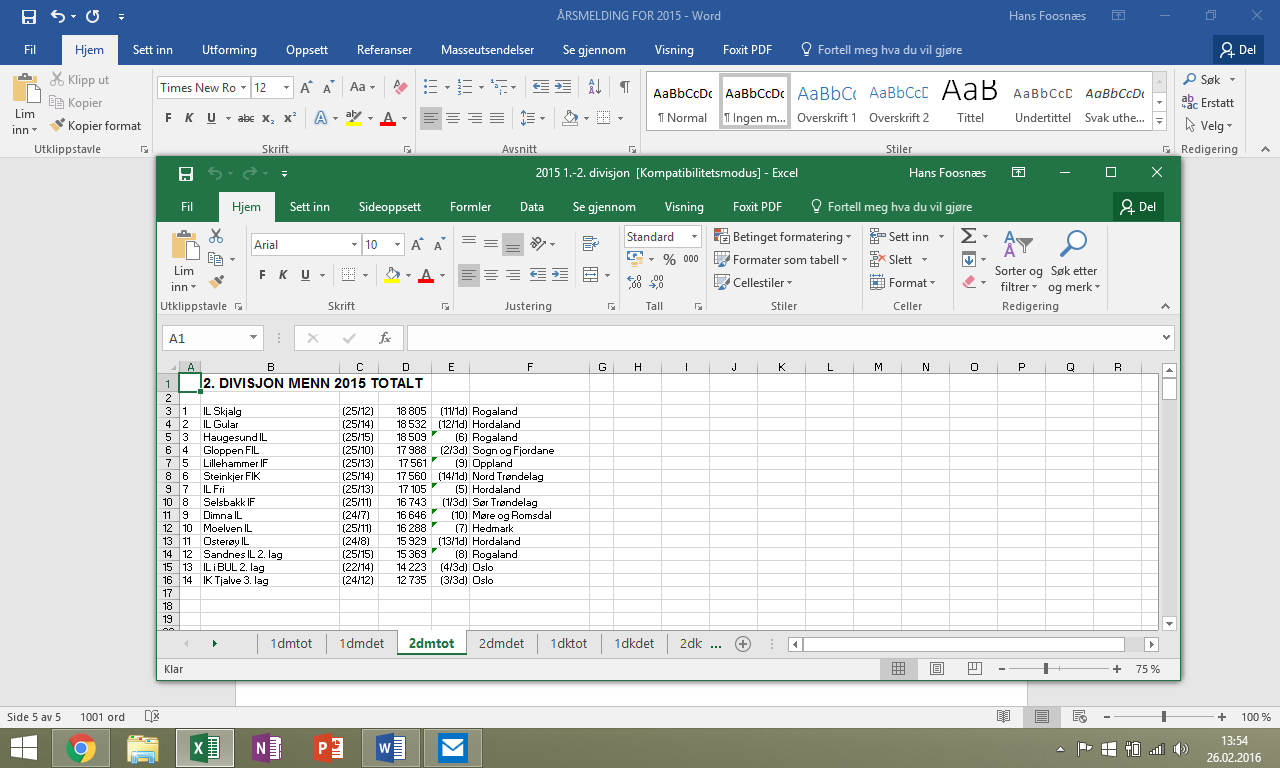 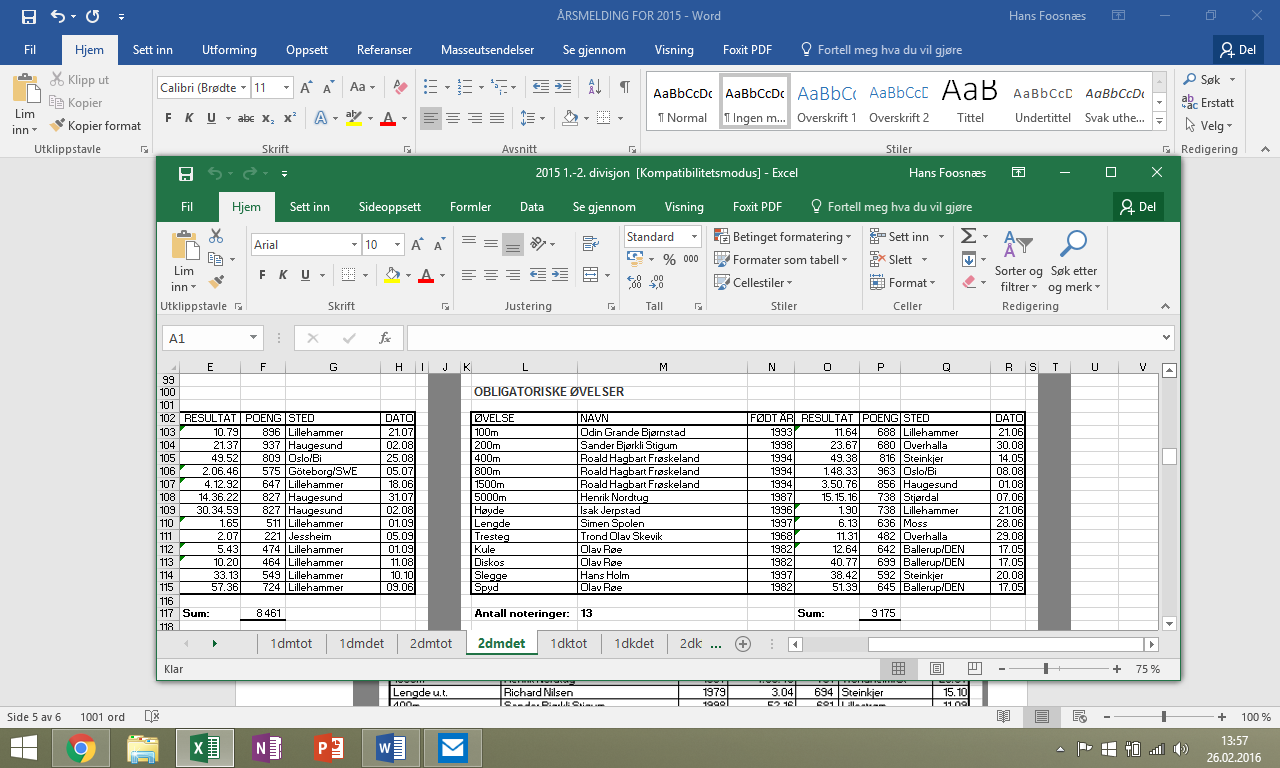 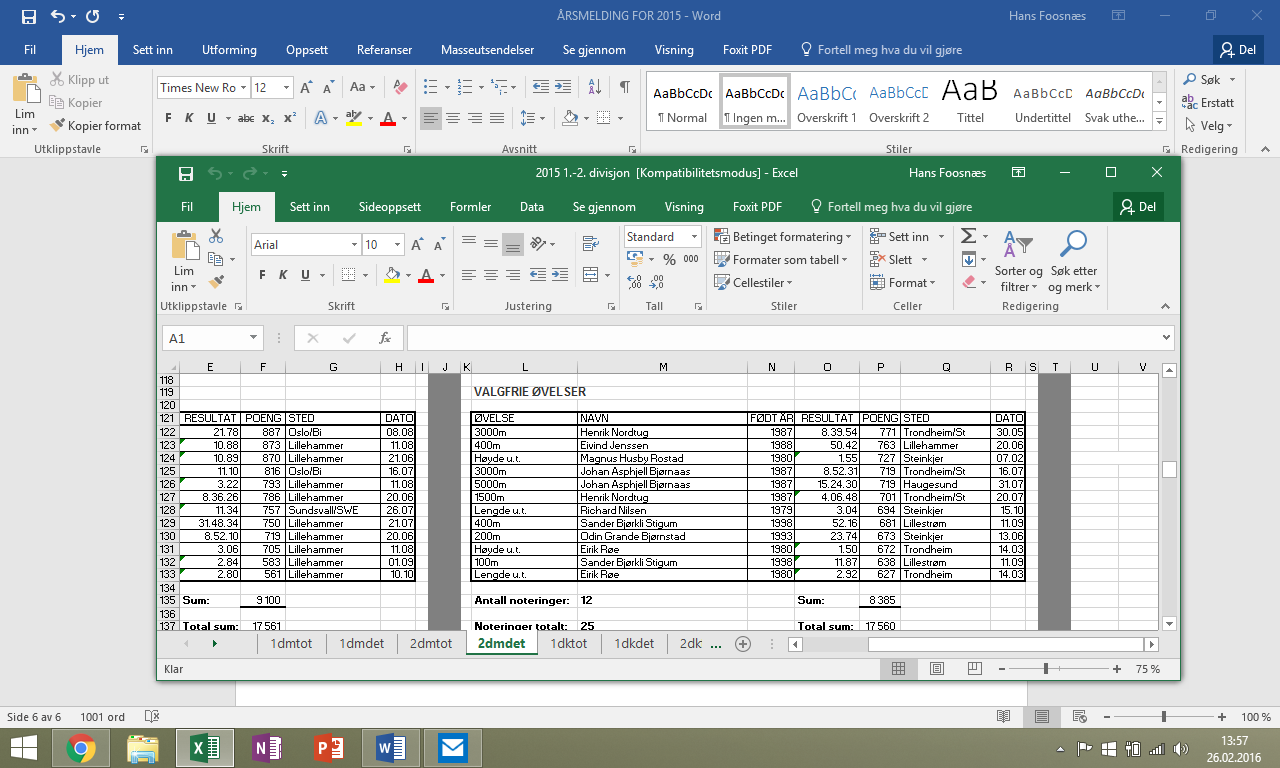 TRENING:Trenere har vært:Henrik Sandstad mellom- og lang, Toril Nyborg sprint mm, Eirik Røe sprint mm, Trond Olav Skevik ungdomsgruppe sprint og teknisk, Hans Foosnæs teknisk mm, Jenny Nyborg barn og unge, Randveig Irene Stein racerunning og supertrening.SAMLINGER:Påska 2015 deltok ca 30 utøvere og ledere/trenere på treningsleir på Tenerife.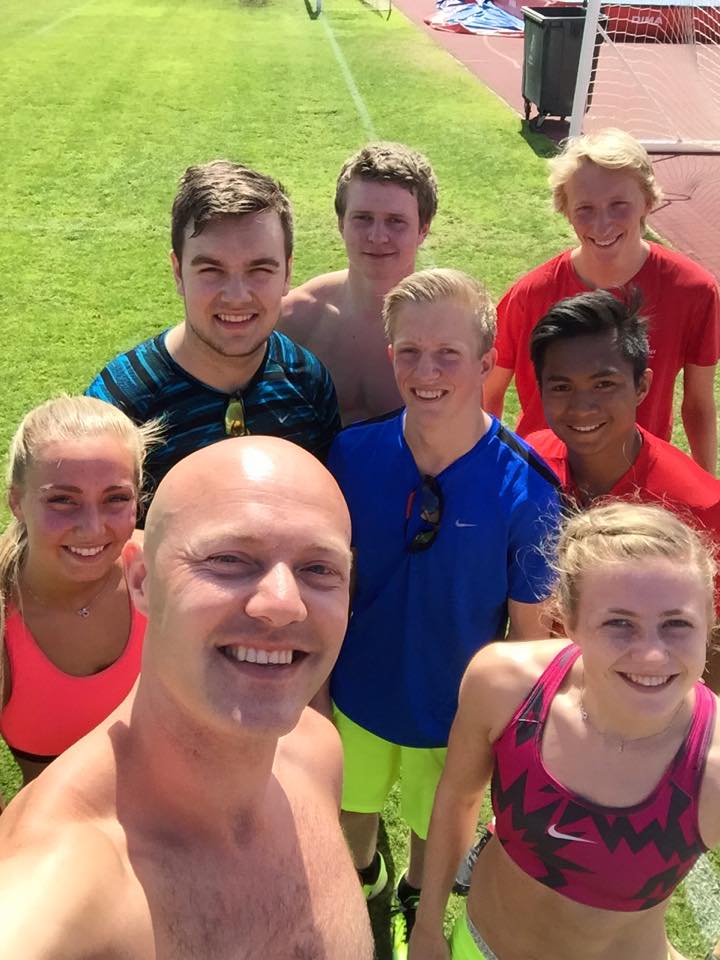 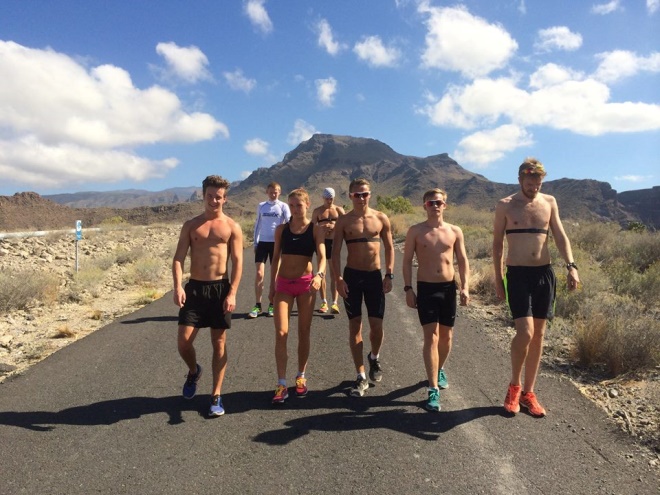 I november 2015 deltok 20 utøvere og ledere på miljøsamling i Åre.SPORTSLIG UTVALG TAKKER UTØVERE, TRENERE, LEDERE OG ANDRE FOR ET GODT FRIIDRETTSÅR i 2015.Årsmelding 2015, Utvalg for Barn og UngdomUtvalget har bestått av:Jannike Strugstad, lederAnne MørkvedAstrid HellandUtvalget har hatt 3 styremøter i perioden.Oppstart trening sommerhalvåret var tirsdag 14. april. De to første treningene var i Friidrettshallen, før fortsettelsen var ute.Det var treninger tirsdager fra 1700 – 1800 for gruppene 6-7 år og 8-9 år, og fra 1700-1830 for gruppen 10 – 12 år, i tillegg hadde denne gruppen trening torsdager 1730-1830. Trenere har vært:6-7 år: Bjørg Helland, Sifan Geda, Ane Strugstad Mære (vår), Ida Helland (høst)7-9 år: Richard Nilsen, Simen Spolen, Hans Holm10 – 12 år: Sigrid Belbo, Tonje Bergin, Lars Erik SuseggKlubben har stilt med lag på følgende stafetter:Beitstadstafetten – 4 lagOgndalsstafetten – 6 lagMosvikstafetten - 4 lagSteinkjerstafetten - 6 lagUtvalget har arrangert 4 terrengløp på Guldbergaunet. 62 barn deltok på terrengløpene. Avslutning på terrengløpene og sommersesongen var 29. september med pizza og utdeling av premier.Høsten 2015 har vi arrangert friidrettsskole i samarbeid med Steinkjer vgs. 6 torsdager fra 29. oktober til 3. desember. 25 barn deltok på friidrettsskolen, noe som var betydelig færre enn 2014.Treninger i vinterhalvåret tok til 15. oktober for gruppa 10-12 år. 8 barn har vært regelmessig på trening. Lars Erik Susegg, Sigrid Belbo og Richard Nilsen har vært trenere. Deltakelse i andre idretter på vinter som blant annet ski og håndball, kan være en mulig årsak til at ikke flere deltar på friidrettstrening på vinteren. Mange har deltatt på stevner i løpet av året, men vi ønsker flere. Jannike StrugstadArrangementer 2015Det er gjennomført 8 arrangement i 2015. Av disse er Oftenåsen opp og innendørs NM ett samarbeidsarrangement. I tillegg så er det gjennomført noen mindre seriestevner. NM innendørs er det største stevnet i 2015 og der var det samarbeid mellom Beitstad IL, Ogndal IL, Snåsa IL og Steinkjer FIK.For å gjennomføre arrangementene så er vi avhengige av mange funksjonærer. Det rettes derfor en stor takk til alle som år etter år stiller opp for å hjelpe til med avviklingen.Nedenfor er en oversikt over arrangementene:Markedsarbeid 2015SponsorerSteinkjer Friidrettsklubb har vært heldige å ha trofaste enkeltsponsorer de siste årene. Dette har vært sponsorer som har vært med på langsiktige samarbeidsavtaler på 1-3 års varighet.  I 2015 er sponsormarkedet på samme nivå som 2014, og at det er vanskelig å få med enkelte av de større aktørene på samme nivå som klubben har vært vant til. Steinkjer Friidrettsklubb har for 2015 hatt følgende hovedsponsorer som er profilert på tøy, på hjemmeside og under enkelte stevner; Sparebank 1 SMN, NTE, Byggmakker Gipling og Trønderavisa. Ingen av avtalene med forannevnte sponsorer har varighet ut over 2015, men det er signalisert fra flere av aktørene at det er vilje til å forhandle om nye avtaler.Samlet bidrag fra sponsorer (utenom store arrangement) i 2015 var i størrelsesorden kr 135000,-TreningstøyI tillegg til ovennevnte sponsorer, har klubben ett samarbeid med Trimtex hva gjelder kjøp av klubbklær. Denne avtalen gir klubben mulighet til å ta ut klær til en verdi av kr 50.000,- over en treårsperiode fra og med 2014. Det har vært en runder med innkjøp av klubbklær i 2015. Det er også inngått en avtale med Malmo Sport om ekstra rabatter på utstyr ved opplysning om medlemskap i S-FIK.Intervjuvegg/sponsorveggEtter avtale med Steinkjerhallen Campus, har friidrettsklubben en egen sponsorvegg/intervjuvegg i selve friidrettshallen. Veggen vil kunne gi S-FIK en årlig inntekt fra aktører som ønsker å være tilstede med reklame i hallen i størrelsesorden 20-40.000,-. De fleste aktører her har blitt med på en 2 årsavtale og nye avtaler tilbys da i 2017.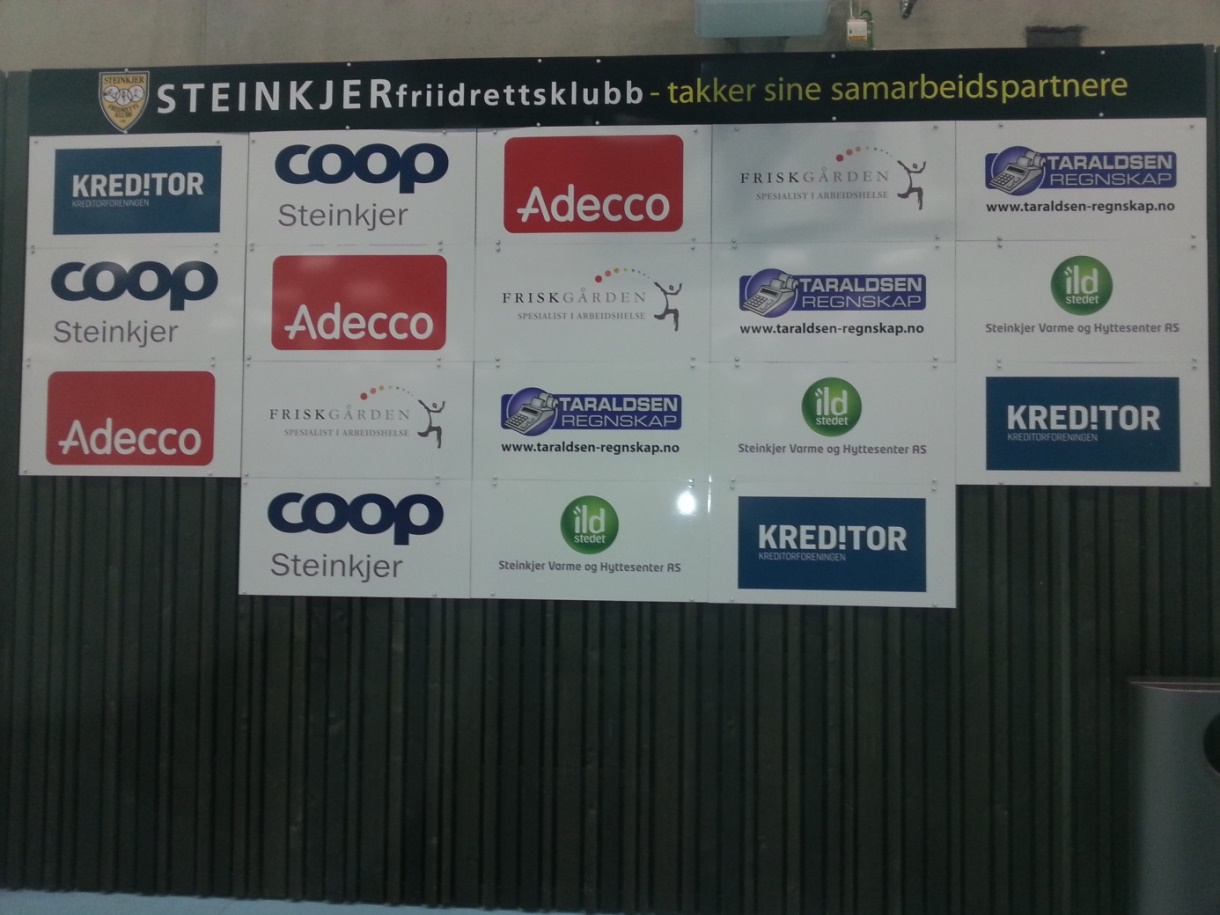 RAPPORT FRA PROSJEKTENE I «FRIIDRETT FOR FUNKSJONSHEMMEDE».Steinkjer Friidrettsklubb 3/2-2016.Hans Foosnæs, prosjektleder.RACERUNNINGSUPERTRENINGSteinkjer Friidrettsklubb har nå på fjerde vinteren på rad drevet trening for funksjonshemmede i Friidrettshallen på Campus Steinkjer. Prosjektet Supertrening, uhøytidelig mosjon for ungdommer og voksne med funksjonshemninger, foregår onsdager i oddetallsuker kl 17.30-19.00 og har fått stor tilslutning. Innholdet i treningene er alle slags løp og rullestolkjøring, kast med liten ball, kuler og erteposer, fotball og basket mm. Samlingene har fått stor oppslutning, med opp til 30 deltakere enkelte ganger. Trenere i dette prosjektet er i 2015-2016 Marie Aune Bardal og Randveig Irene Stein.Marie Aune Bardal og et par andre har alle disse årene drevet med Racerunning, dvs løping mens utøveren sitter på en såkalt Petrasykkel. I mars 2015 kom prosjektet med Racerunning inn i mer ordnete former, med trening hver mandag kl 18-19.30 på friidrettsbanen og i Friidrettshallen. Det er etter hvert blitt 12-15 aktive utøvere i Racerunning, alle med en eller annen form for funksjonshemning. Prosjektet eies av Steinkjer Friidrettsklubb, men er også et et samarbeid med Nord-Trøndelag Idrettskrets. Trenere i dette prosjektet er Marie Aune Bardal, Randveig Irene Stein, Jenny Nyborg og Hans Foosnæs.I november 2015 fikk Steinkjer Friidrettsklubb Nord-Trøndelag Fylkeskommunes «Tilgjengelighetspris for aktiviteter for funksjonshemmede». Prisen var på diplom og kr 10 000.SPORTSLIG:Utøverne i Racerunning deltar på vanlige friidrettsstevner med 40m og 60m sprint innendørs og 60m og 100m, evt lengre distanser, utendørs. Marie Aune Bardal har også deltatt på samlinger og konkurranser i Danmark.Resultater 2015:Marie Aune Bardal:Andre resultater:Innendørs adventsstevne desember 2015: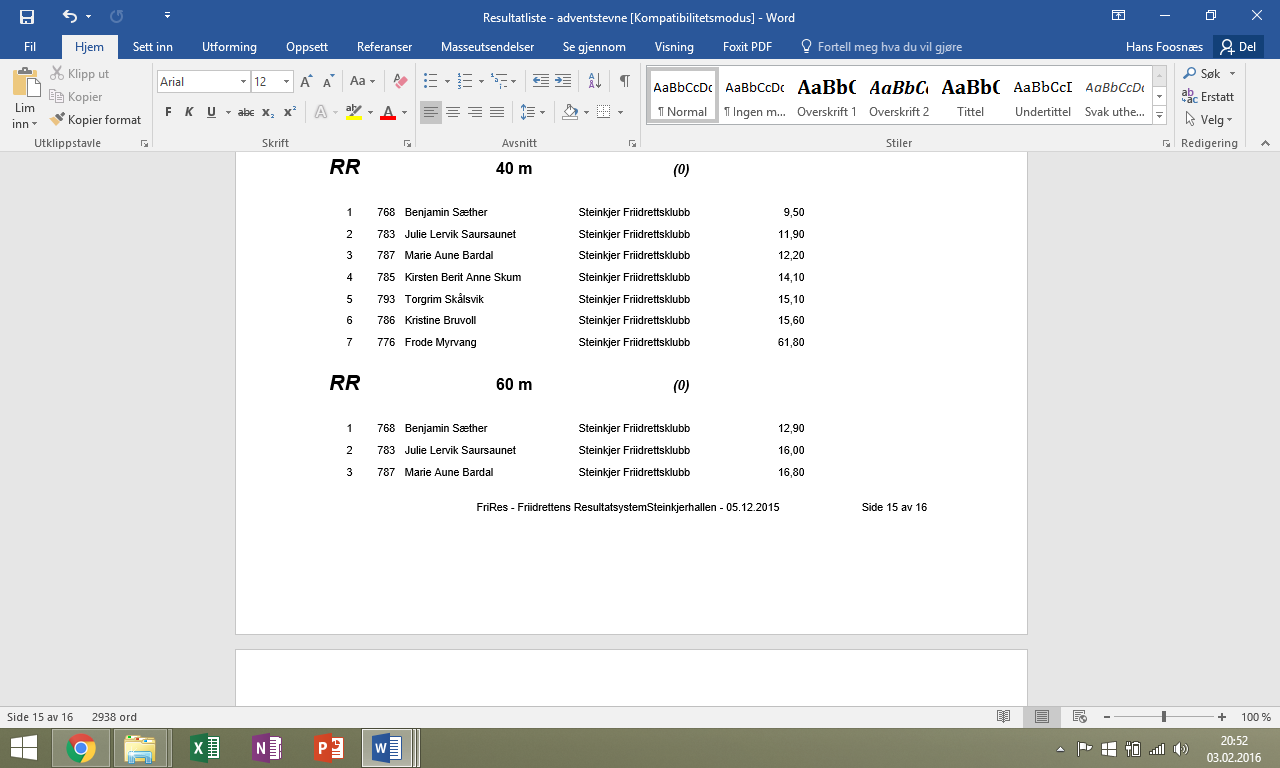 ØKONOMI:I 2014-2015 hadde Steinkjer Friidrettsklubb en avtale med Steinkjerhallen om en fast sum for alle aktivitetene til klubben i hallen. Etter avtale med klubben skulle Marieprosjektet bidra med en fast sum av dette. Da Marieprosjektet ikke fikk vesentlige bidrag vårsemestret 2015 og høsten 2015, måtte Steinkjer Friidrettsklubb forskuttere Marieprosjektets hall-leie for 2014-2015.Klubben forskutterte også utgifter til trenere og prosjektledelse 2014-2015. Våren 2015 kom også prosjektet Racerunning i gang og her har klubben fått 12-15 aktive ungdommer i en ny idrett.Prosjektene består derfor nå av Racerunning på mandager og Supertrening på annenhver onsdag.I november og desember 2015 fikk vi så en del bidrag fra Fylkeskommunen, idrett, fra Fylkeskommunen tannhelse og folkehelse og fra Steinkjer Kommune.I tillegg fikk vi høsten 2015 kr 15 000 fra Steinkjer Idrettsråd til utstyr til Supertrening. Dette ble brukt til baller, erteposer, frisbeer mm.Vi takker for bidragene som gjør oss i stand til å fortsette disse to prosjektene iallfall ut våren 2017.Vi har også et godt samarbeid med Hildegunn Myhr i Nord-Trøndelag Idrettskrets. Idrettskretsen yter assistanse ved nye søknader om midler, samt tilskudd til reise til treningsleir i Danmark.Steinkjer 3/2-2016Hans FoosnæsRoald FrøskelandU23 EM800mTallin, EstlandKom til semifinalenEmily Rose NorumU20 EM400mUkraina5. plass i finalen53.78Emily Rose NorumNordisk, junSverige1.plass 400m(53.98)Emily Rose NorumNordisk junSverige1.plass 200m(23.96)Emily Rose NorumNordisk junSverige1.plass 4x400m(norsk jun rekord)Live SolheimdalU20 EM5000mUkraina7. plass16.45.21Live SolheimdalU20 EM3000mUkraina9. plass9.51.54Live SolheimdalEM terrengløp?19. plassDatoArrangementDeltakere/lag egen klubbDeltakere/lag totaltAntall starterMerknad24.01Steinkjer Innendørs231483097. – 8.2NM Innendørs20307563+ 16 stafettlag14.05Åpningsstevne38132250Raserunner13.08Steinkjerlekene30138314Racerunner og hc06.08Steinkjerstafetten1566 lag2644 på hvert lag6.9Oftenåsen Opp77 tid407 mosjonSamarbeid med Bedriftsidretten, Turmarsjforeningen og Oftenåsens venner13.10Innherredskarusellen1241121Innendørs05.12Adventsstevne28111260RacerunnerNM innendørs Steinkjer feb40m12.2160m18.39Åpningsstevnet mai60m17.51Steinkjerlekene juni 60m16.70+1.1, pers100m27.27+1.1, pers400m2.27.62persFredriksberg Danmark40m11.70pers60m17.28100m27.30200m62.851500m9.48.67persSteinkjerlekene 2015Asmund Delbekk100m26.63Ellinor Carlson100m37.81Julie Saursaunet (RR)100m27.06400m2.13.19Kirsten Berit Skum (RR)100m32.87Tone Østerås (RR)100m55.62Hilde Stein400m2.01.65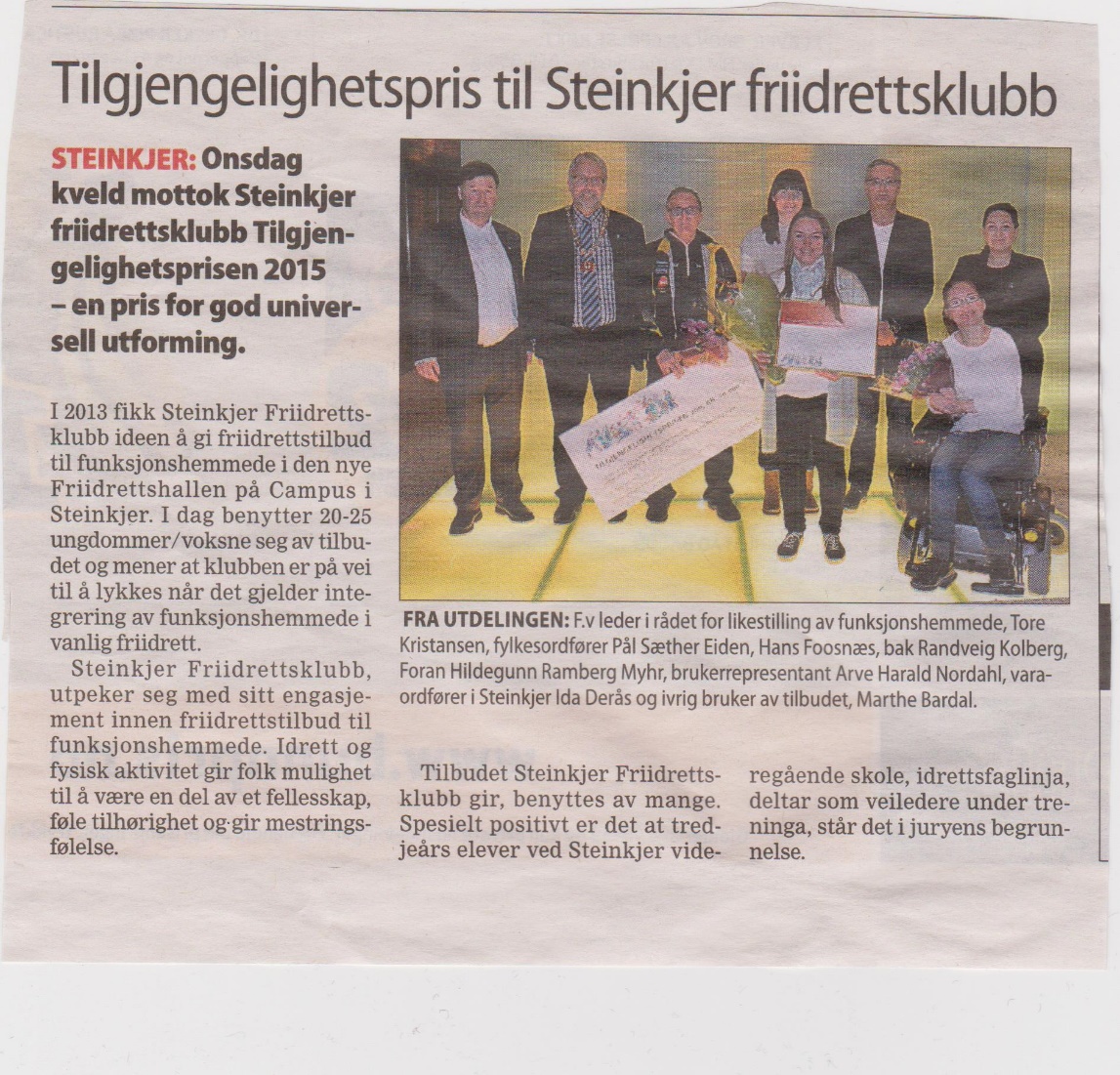 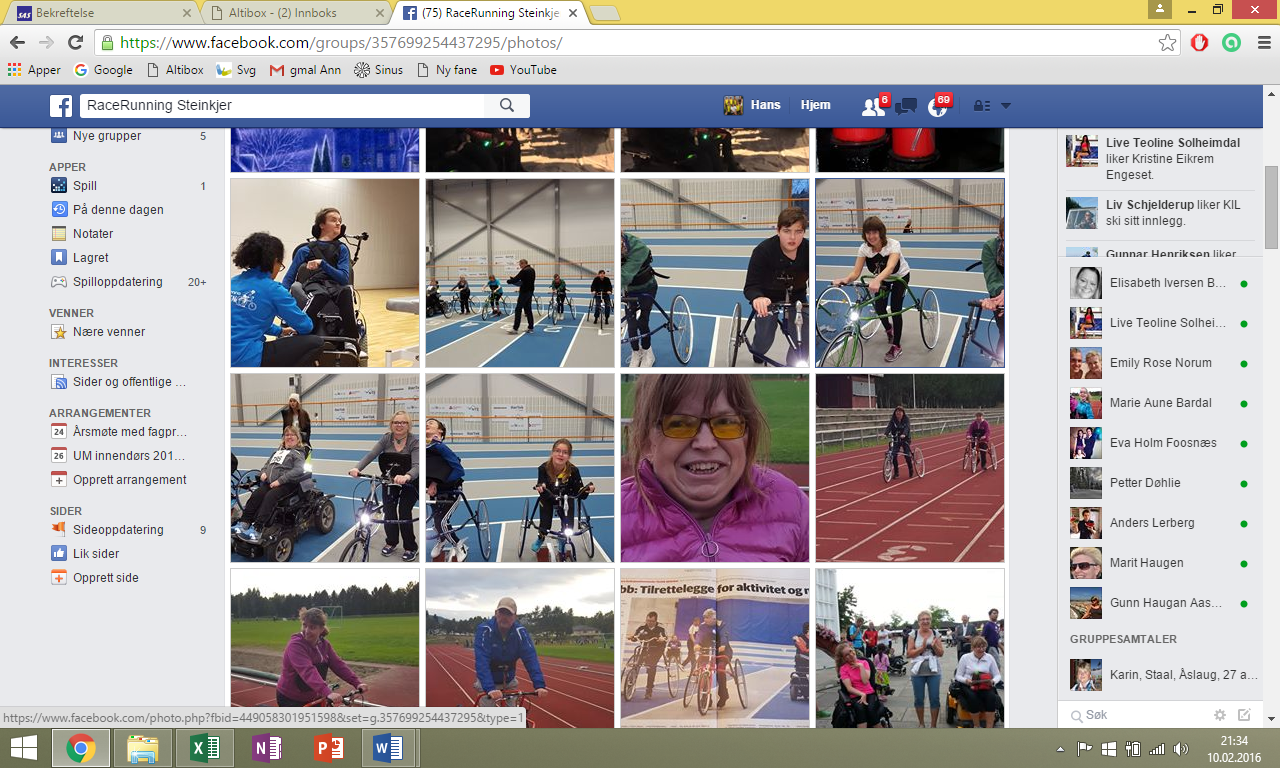 